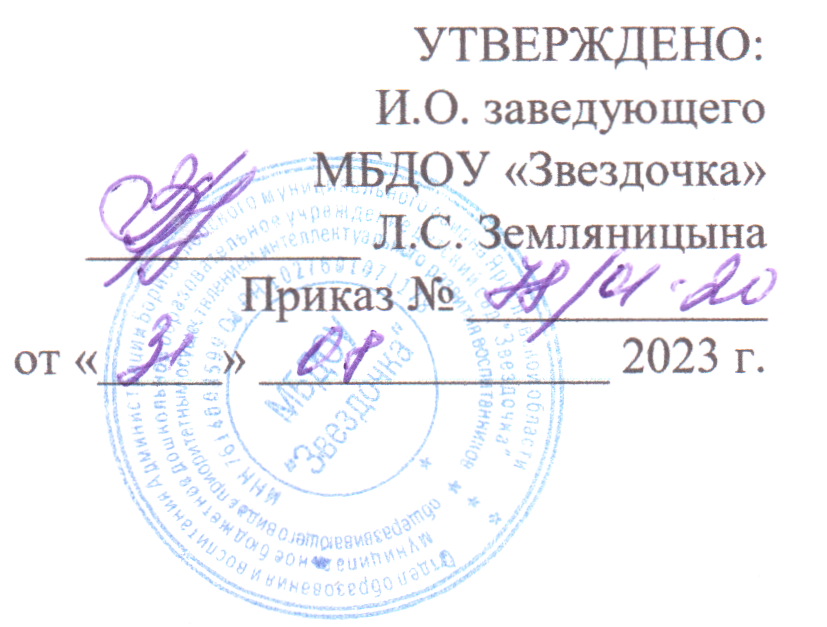 Расписание воспитательно-образовательной деятельностина 2023-2024 учебный год      ГруппаДень недели«Цыплята»«Капельки»«Ягодки»«Пчелки»ПонедельникРазговор   о  важномРазговор   о  важномРазговор   о  важномРазговор   о  важномПонедельникКомплексное занятиеМузыкальное развитиеПознание Познание ПонедельникФизическое развитиеПознание Музыкальное развитие Физическое развитиеВторник Музыкальное развитиеРазвитие речиПознание Познание Вторник Музыкальное развитиеРазвитие речиПознание Музыкальное развитиеВторник Комплексное занятиеФизическое развитиеФизическое развитиеРисование Среда Комплексное занятиеПознание РисованиеАппликация/лепкаСреда Физическое развитие Игровая физкультураИгровая физкультураФизическая культураСреда Физическое развитие Игровая физкультураИгровая физкультураСо-фи-дансЧетвергМузыкальное развитие Аппликация/лепкаРечевое развитиеОбучение грамотеЧетвергКомплексное занятиеФизическое развитие Физическое развитиеПознание ЧетвергКомплексное занятиеФизическое развитие Физическое развитиеМузыкальное развитиеПятница Комплексное занятиеМузыкальное развитиеАппликация/лепкаРечевое развитиеПятница Физическое развитиеРисование Музыкальное развитиеФизическое развитиеПятница Физическое развитиеРисование Музыкальное развитиеРисование 